BUILDING BLOCK DATA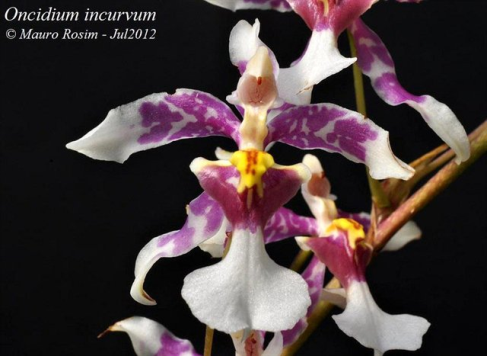  Species   Oncidium incurvumBotanical Varieties (if any):Synonyms: Oncidium unguitigrinumAwards:Other awards and when given: Outstanding clones of species and reason they are considered outstanding: F-1 Hybrids:Total Progeny:Outstanding progeny and reason they are considered outstanding: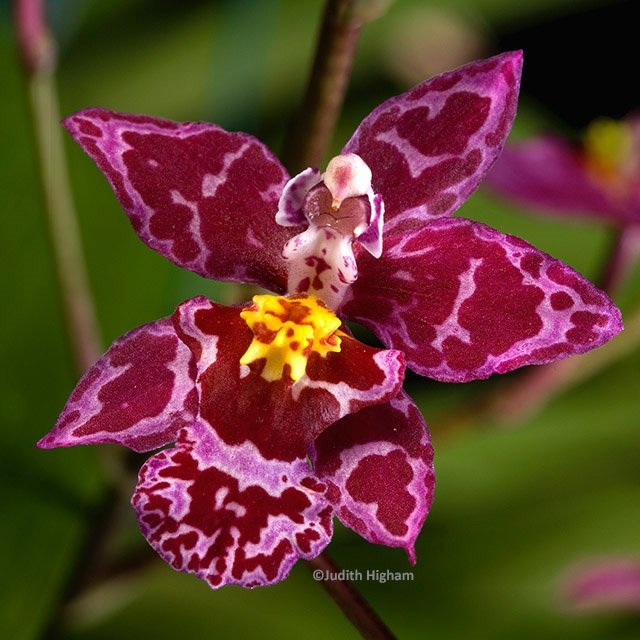 Cyrtocidium Kolibri ’Pink Angel’ HCC/AOSThis hybrid is an interresting layering of pink from Onc. sotanum overlaid by the darker colors of Onc. nobile and Onc incurvum. Incurvum’s narrow petals and sepals were not oassed on. This cross made in 1984 has produced 12 progeny in 2 generations and has been awarded 11 times including 2 AM and  7 HCC.Desirable characteristics which can be passed to progeny:Undesirable characteristics which can be passed to progeny:Other information:OriginAV3AMCCECCMJCBMTotal12014117Years20111970-198319581977-19822013Before 19401940-491950-591960-691970-791980-891990-99After 19991222954642942Before 19401940-491950-591960-691970-791980-891990-99After 199912231273154203262